ПОСТАНОВЛЕНИЕ«29» июня 2020 г.                                                                                                         № 59п. Саган-НурОб утверждении Административного регламента предоставления муниципальной услуги  «Предоставление разрешения на осуществление земляных работ на территории муниципального  образования сельского поселения «Саганнурское»В соответствии с Федеральным законом от 27.07.2010 № 210-ФЗ «Об организации предоставления государственных и муниципальных услуг», постановлением Правительства РФ от 30.04.2014 № 403 «Об исчерпывающем перечне процедур в сфере жилищного строительства», решением Совета депутатов  муниципального образования сельского поселения «Саганнурское» от 19.06..2020г. № 60 «Об утверждении Порядка предоставления разрешения на осуществление земляных работ на территории муниципального образования сельского поселения «Саганнурское», постановлением Администрации муниципального образования сельского поселения «Саганнурское» от 28.05.2019 года № 54 «О разработке и утверждении административных регламентов предоставления муниципальных услуг», руководствуясь Уставом муниципального образования сельского поселения «Саганнурское»,Администрация муниципального образования сельского поселения «Саганнурское», ПОСТАНОВЛЯЕТ: Утвердить Административный регламент предоставления муниципальной   услуги «Предоставление разрешения на осуществление земляных работ на территории муниципального  образования сельского поселения «Саганнурское», согласно приложению.Настоящее постановление обнародовать на информационных стендах поселения и разместить на официальном сайте Администрации муниципального образования сельского поселения «Саганнурское».Постановление вступает в силу с момента его обнародования.Контроль за исполнением настоящего постановления возложить на специалиста по экономике и финансам Администрации муниципального образования сельского поселения «Саганнурское»  (Е.А. Михайлову).Глава муниципального образования сельского поселения «Саганнурское»                                                   М.И. ИсмагиловУтвержден постановлением администрации муниципального образования сельского поселения «Саганнурское»от «29» июня 2020 года  № 59Административный регламент предоставлениямуниципальной услуги  «Предоставление разрешения на осуществление земляных работ на территории муниципального  образования сельского поселения «Саганнурское»1. Общие положения1.1. Административный регламент предоставления муниципальной услуги «Предоставление разрешения на осуществление земляных работ на территории муниципального  образования сельского поселения «Саганнурское» (далее по тексту - Административный регламент) разработан в целях повышения качества исполнения и доступности предоставления муниципальной услуги, создания комфортных условий для заявителей по предоставлению муниципальной услуги и определяет сроки и последовательность действий (административных процедур) при предоставлении муниципальной услуги.1.2. Заявителями для получения муниципальной услуги являются физические лица, юридические лица и индивидуальные предприниматели (далее - заявители).От имени заявителя с заявлением о предоставлении муниципальной услуги может обратиться его законный или уполномоченный представитель (далее также именуемый заявителем), который представляет (прилагает к заявлению) документ, подтверждающий его полномочия на обращение с заявлением о предоставлении муниципальной услуги.В случае обращения заявителя за предоставлением двух и более муниципальных услуг в соответствии со ст. 15.1 Федерального закона от 27.07.2010 N 210-ФЗ "Об организации предоставления государственных и муниципальных услуг" (далее - комплексный запрос) в ГБУ "Многофункциональный центр Республики Бурятия по предоставлению государственных и муниципальных услуг" (далее - ГБУ "МФЦ РБ") с заявлением от имени заявителя обращается ГБУ "МФЦ РБ".1.3.  Требования к порядку информирования о предоставлении муниципальной услуги.1.3.1.  Информация о порядке предоставления муниципальной услуги и услуг, которые являются необходимыми и обязательными для предоставления муниципальной услуги, представлена на официальном сайте органов местного самоуправления муниципального образования сельского поселения «Саганнурское», на Едином портале государственных и муниципальных услуг (функций), а также непосредственно на информационных стендах в помещении  здания  Администрации муниципального образования сельского поселения «Саганнурское» «Саганнурское»  (далее – Администрация) по адресу: 671353, Республика Бурятия, Мухоршибирский район, п. Саган-Нур, ул. Лесная, д.2.Кроме того, указанную информацию, а также сведения о ходе предоставления муниципальной услуги можно получить по адресу Администрации: Республика Бурятия, Мухоршибирский район, п. Саган-Нур, ул. Лесная, д.2. каб. 7,  телефон: 8 (30143)23-539,  электронная почта:  e-mail: ursagan@yandex.ru;1.3.2. Справочная информация о предоставлении муниципальной услуги, в том числе о месте нахождения и графике работы  Администрации и ГБУ "МФЦ РБ", размещается:- на официальном сайте органов местного самоуправления  www.sagan-nur.ru   - на Едином портале государственных и муниципальных услуг (функций) www.gosuslugi.ru;- на информационных стендах Администрации  и ГБУ "МФЦ РБ".В случае изменения справочной информации Администрация в течение 2 рабочих дней вносит соответствующие изменения на официальном сайте Администрации МО СП «Саганнурское», на Едином портале государственных и муниципальных услуг (функций). 1.3.3.  Консультирование по вопросам предоставления муниципальной услуги специалистами Администрации осуществляется бесплатно2. Стандарт предоставления муниципальной услуги2.1. Наименование муниципальной услуги «Предоставление разрешения на осуществление земляных работ на территории муниципального  образования сельского поселения «Саганнурское».2.2.  Предоставление муниципальной услуги осуществляется Администрацией муниципального образования сельского поселения «Саганнурское» (далее – Администрация).При предоставлении Администрацией муниципальной услуги запрещено требовать от Заявителя осуществления действий, в том числе согласований, необходимых для получения муниципальной услуги и связанных с обращением в иные органы и организации, за исключением получения услуг, включенных в Перечень услуг, которые являются необходимыми и обязательными для предоставления муниципальных услуг, утвержденный решением Совета депутатов муниципального образования сельского поселения  «Саганнурское» от 29.02.2016г. № 84.2.3. Результатом предоставления муниципальной услуги является:- предоставление разрешения на осуществление земляных работ;- отказ в предоставлении разрешения на осуществление земляных работ;- предоставление разрешения на осуществление аварийных земляных работ.2.4. Срок предоставления муниципальной услуги составляет 10 рабочих дней с момента подачи заявления и документов, необходимых для предоставления муниципальной услуги.Срок предоставления разрешения на осуществление аварийных земляных работ составляет 3 рабочих дня с момента подачи заявления и документов, необходимых для предоставления муниципальной услуги.Результат предоставления муниципальной услуги выдается заявителю не позднее 1 рабочего дня после принятия решения либо направляется почтовым отправлением.2.5.  Нормативные правовые акты, регулирующие предоставление муниципальной услуги.Перечень нормативных правовых актов, применяемых при предоставлении муниципальной услуги, размещен на официальном сайте Администрации муниципального образования сельского поселения «Саганнурское» http://sagan-nur.ru/   и Едином портале государственных и муниципальных услуг (функций).2.6. Исчерпывающий перечень документов, необходимых в соответствии с нормативными правовыми актами для предоставления муниципальной услуги:2.6.1. Для получения разрешения на осуществление земляных работ заявитель предоставляет в Администрацию следующие документы:а) заявление о предоставлении разрешения на осуществление земляных работ по форме (приложение N 1 к настоящему Административному регламенту);б) копию паспорта для физических лиц, в случае обращения представителя заявителя - копию паспорта представителя, доверенность, оформленную в установленном порядке;в) копию рабочего проекта или проектной (рабочей) документации на осуществление земляных работ, содержащие сведения о восстановлении нарушенного благоустройства территории, согласованные с владельцами инженерных коммуникаций.Копии документов предоставляются одновременно с предъявлением оригиналов.2.6.2. Перечень документов, необходимых для предоставления разрешения на осуществление аварийных земляных работ:а) заявление на предоставление разрешения на осуществление аварийных земляных работ по форме (приложение N 2 к настоящему Административному регламенту);б) схема места осуществления аварийных работ на ситуационном плане масштаба 1:500;в) копия паспорта для физических лиц и индивидуальных предпринимателей, в случае обращения представителя заявителя - копия паспорта представителя, доверенность, оформленная в соответствии с законодательством Российской Федерации. В случае подачи заявления юридическим лицом - копия паспорта лица, имеющего права действовать без доверенности от имени юридического лица, либо доверенность и копия паспорта представителя по доверенности;2.6.3. Исчерпывающий перечень документов, необходимых в соответствии с нормативными правовыми актами для получения муниципальной услуги, которые находятся в распоряжении государственных органов, органов местного самоуправления и иных органов, участвующих в предоставлении муниципальной услуги, и которые заявитель вправе представить:а) договор аренды на земельный участок, на котором планируется осуществление земляных работ, заключенный с заявителем в соответствии со статьей 39.6 Земельного кодекса РФ;б) соглашение об установлении сервитута в отношении земельного участка (на котором планируется осуществление земляных работ) из земель, находящихся в неразграниченной государственной собственности или муниципальной собственности, заключенного с заявителем в соответствии со статьями 39.3 - 39.26 Земельного кодекса РФ;в) разрешение на использование земель или земельных участков (на котором планируется осуществление земляных работ) из земель, находящихся в неразграниченной государственной собственности или муниципальной собственности, без предоставления земельных участков и установления сервитутов, принятое в отношении заявителя в соответствии со статьями 39.33 - 39.36 Земельного кодекса РФ.2.7. При предоставлении муниципальной услуги запрещено требовать от заявителя:1) представления документов и информации или осуществления действий, представление или осуществление которых не предусмотрено нормативными правовыми актами, регулирующими отношения, возникающие в связи с предоставлением муниципальной услуги;2) представления документов и информации, в том числе подтверждающих внесение заявителем платы за предоставление муниципальных услуг, которые находятся в распоряжении органов, предоставляющих муниципальные услуги, иных государственных органов, органов местного самоуправления либо подведомственных государственным органам или органам местного самоуправления организаций, участвующих в предоставлении предусмотренных частью 1 статьи 1 Федерального закона от 27.07.2010 № 210-ФЗ "Об организации предоставления государственных и муниципальных услуг" (далее - Федеральный закон № 210) государственных и муниципальных услуг, в соответствии с нормативными правовыми актами Российской Федерации, нормативными правовыми актами субъектов Российской Федерации, муниципальными правовыми актами, за исключением документов, включенных в определенный частью 6 статьи 7 Федерального закона № 210 перечень документов. Заявитель вправе представить указанные документы и информацию в органы, предоставляющие муниципальные услуги, по собственной инициативе;3) осуществления действий, в том числе согласований, необходимых для получения муниципальных услуг и связанных с обращением в иные государственные органы, органы местного самоуправления, организации, за исключением получения услуг и получения документов и информации, предоставляемых в результате предоставления таких услуг, включенных в перечни, указанные в части 1 статьи 9 Федерального закона № 210;4) представления документов и информации, отсутствие и (или) недостоверность которых не указывались при первоначальном отказе в приеме документов, необходимых для предоставления муниципальной услуги, либо в предоставлении муниципальной услуги, за исключением следующих случаев:а) изменение требований нормативных правовых актов, касающихся предоставления муниципальной услуги, после первоначальной подачи заявления о предоставлении муниципальной услуги;б) наличие ошибок в заявлении о предоставлении муниципальной услуги и документах, поданных заявителем после первоначального отказа в приеме документов, необходимых для предоставления муниципальной услуги, либо в предоставлении муниципальной услуги и не включенных в представленный ранее комплект документов;в) истечение срока действия документов или изменение информации после первоначального отказа в приеме документов, необходимых для предоставления муниципальной услуги, либо в предоставлении муниципальной услуги;г) выявление документально подтвержденного факта (признаков) ошибочного или противоправного действия (бездействия) должностного лица органа, предоставляющего муниципальную услугу, муниципального служащего, при первоначальном отказе в приеме документов, необходимых для предоставления муниципальной услуги, либо в предоставлении муниципальной услуги, о чем в письменном виде за подписью руководителя органа, предоставляющего муниципальную услугу, при первоначальном отказе в приеме документов, необходимых для предоставления муниципальной услуги, уведомляется заявитель, а также приносятся извинения за доставленные неудобства.Заявитель вправе по своей инициативе представить иные документы, которые считает необходимыми.2.8. Основания для отказа в приеме документов, необходимых для предоставления муниципальной услуги, отсутствуют.2.9. Основания для приостановления предоставления муниципальной услуги отсутствуют.2.10. Основаниями для отказа в предоставлении разрешения на осуществление земляных работ является:- непредставление документов, указанных в п. 2.6.1 настоящего Административного регламента;- предоставление заявления на осуществление земляных работ неустановленной формы;- отказ заявителя в заключении соглашения о восстановлении нарушенного благоустройства;- отсутствие сведений о правоустанавливающих документах на земельный участок в соответствии с пунктом 2.6.3 настоящего Административного регламента.2.11. Для предоставления муниципальной услуги необходимым и обязательным является предоставление копии рабочего проекта или проектной (рабочей) документации на осуществление земляных работ, содержащие сведения о восстановлении нарушенного благоустройства территории, согласованные с владельцами инженерных коммуникаций, указанных в решении Совета депутатов муниципального образования сельского поселения  «Саганнурское» от 29.02.2016г. № 84 «Об утверждении Перечня услуг, которые являются необходимыми и обязательными для предоставления муниципальных услуг».2.12. Предоставление муниципальной услуги осуществляется бесплатно.2.13. Максимальный срок ожидания в очереди при подаче запроса о предоставлении муниципальной услуги и при получении результата предоставления муниципальной услуги не должен превышать 15 минут.2.14. При личном обращении заявителя в уполномоченный орган регистрация запроса заявителя о предоставлении муниципальной услуги осуществляется в день приема заявления и документов, предусмотренных в пунктах 2.6, 2.6.1, 2.6.2 настоящего Административного регламента.Заявление, поступившее через ГБУ "МФЦ РБ", а также посредством почтовой или электронной связи, подлежит обязательной регистрации в течение 1 рабочего дня с момента получения заявления.В случае поступления заявления в электронной форме в праздничный или выходной день регистрация производится в рабочий день, следующий за праздничным или выходным днем. Заявителю направляется уведомление в форме электронного документа о приеме заявления.2.15. Требования к помещениям, в которых предоставляется муниципальная услуга.Помещения, в которых предоставляется муниципальная услуга, должны соответствовать санитарно-эпидемиологическим правилам и нормативам, требованиям по обеспечению доступности для инвалидов, установленным Федеральным законом от 24.11.1995 № 181-ФЗ "О социальной защите инвалидов в Российской Федерации".Входы в помещения оборудуются пандусами, расширенными проходами, позволяющими обеспечить беспрепятственный доступ инвалидов, включая инвалидов, использующих кресла-коляски.При ином размещении помещений по высоте должна быть обеспечена возможность получения муниципальной услуги маломобильными группами населения.Вход и выход из помещений оборудуются указателями.Места для информирования, предназначенные для ознакомления заявителей с информационными материалами, оборудуются информационными стендами.Информационные стенды оборудуются в доступном для получателя муниципальной услуги месте.На стендах в местах предоставления муниципальной услуги размещаются следующие информационные материалы:- перечень документов, необходимых для предоставления муниципальной услуги;- формы документов для заполнения, образцы заполнения документов;- перечень оснований для отказа в предоставлении муниципальной услуги;- порядок обжалования решения, действий или бездействия должностных лиц, предоставляющих муниципальную услугу.Места для ожидания на подачу или получение документов оборудуются стульями, скамьями.Места для заполнения заявления оборудуются стульями, столами (стойками) и обеспечиваются образцами заявлений, писчей бумагой и канцелярскими принадлежностями (шариковыми ручками).Кабинеты для приема заявителей должны быть оборудованы информационными табличками (вывесками) с указанием:1) номера кабинета;2) фамилии, имени, отчества и должности специалиста, осуществляющего предоставление муниципальной услуги.Рабочие места муниципальных служащих, предоставляющих муниципальную услугу, оборудуются компьютерами и оргтехникой, позволяющими своевременно и в полном объеме получать справочную информацию по вопросам предоставления услуги и организовать предоставление муниципальной услуги в полном объеме.2.16. Показатели доступности и качества муниципальной услуги.2.16.1. Показателями доступности предоставления муниципальной услуги являются:- транспортная доступность к местам предоставления муниципальной услуги;- обеспечение беспрепятственного доступа лицам с ограниченными возможностями передвижения к помещениям, в которых предоставляется муниципальная услуга (в том числе наличие бесплатных парковочных мест для специальных автотранспортных средств инвалидов);- соблюдение требований Административного регламента о порядке информирования о предоставлении муниципальной услуги;- взаимодействие заявителя с должностными лицами при предоставлении муниципальной услуги не более двух раз;- среднее время ожидания заявителя в очереди на подачу заявления (запроса, документов) на предоставление муниципальной услуги не более 15 минут;- среднее время ожидания заявителя в очереди на получение результата предоставления муниципальной услуги не более 15 минут.Муниципальная услуга в ГБУ "Многофункциональный центр Республики Бурятия по предоставлению государственных и муниципальных услуг", а также по экстерриториальному принципу не предоставляется.Предоставление муниципальной услуги по комплексному запросу в порядке, установленном статьей 15.1 Федерального закона от 27.07.2010 № 210-ФЗ "Об организации предоставления государственных и муниципальных услуг", не предусмотрено.2.16.2. Показателями качества предоставления муниципальной услуги являются:- соблюдение сроков предоставления муниципальной услуги;- соблюдение установленного времени ожидания в очереди при подаче заявления (запроса, документов) и при получении результата предоставления муниципальной услуги;- соотношение количества рассмотренных в срок заявлений на предоставление муниципальной услуги к общему количеству заявлений, поступивших в связи с предоставлением муниципальной услуги;- своевременное направление уведомлений заявителям о предоставлении или прекращении предоставления муниципальной услуги;- соотношение количества обоснованных жалоб граждан и организаций по вопросам качества и доступности предоставления муниципальной услуги к общему количеству жалоб.2.17. Иные требования, в том числе учитывающие особенности предоставления муниципальной услуги по экстерриториальному принципу и особенности предоставления муниципальной услуги в электронной форме:2.17.1. Получение муниципальной услуги по экстерриториальному принципу предусмотрено в любом филиале ГБУ "МФЦ РБ".2.17.2. Прием заявления в форме электронного документа с использованием информационно-телекоммуникационной сети "Интернет" осуществляется через официальную электронную почту Администрации ursagan@yandex.ru.При предоставлении муниципальной услуги в электронной форме допускается к использованию при обращении за получением муниципальной услуги усиленная квалифицированная электронная подпись в соответствии с Правилами определения видов электронной подписи, использование которых допускается при обращении за получением государственных и муниципальных услуг, утвержденными постановлением Правительства Российской Федерации от 25.06.2012 № 634 "О видах электронной подписи, использование которых допускается при обращении за получением государственных и муниципальных услуг".При предоставлении заявления представителем заявителя в форме электронного документа к такому ходатайству прилагается надлежащим образом оформленная доверенность в форме электронного документа, подписанного лицом, выдавшим (подписавшим) доверенность, с использованием усиленной квалифицированной электронной подписи (в случае если представитель заявителя действует на основании доверенности).При подаче заявления к нему прилагаются документы, указанные в пункте 2.6 настоящего Административного регламента.Заявитель вправе самостоятельно представить с заявлением документы, указанные в пункте 2.7 настоящего Административного регламента3. Состав, последовательность и сроки выполненияадминистративных процедур (действий), требования к порядкуих выполнения, в том числе особенности выполненияадминистративных процедур в электронной форме,  а также особенности выполнения административных процедур в многофункциональных центрах3.1. Перечень административных процедур при предоставлении муниципальной услуги:3.1.1. Перечень административных процедур (действий) при предоставлении муниципальной услуги в электронной форме:- прием и регистрация запроса и иных документов, необходимых для предоставления услуги;- уведомление о приеме и регистрации документов, необходимых для предоставления муниципальной услуги, и начале процедуры предоставления муниципальной услуги, а также сведения о дате окончания предоставления муниципальной услуги либо мотивированный отказ в приеме документов, необходимых для предоставления муниципальной услуги;- рассмотрение заявления и документов, формирование и направление межведомственных запросов;- подготовка документов по результатам предоставления муниципальной услуги;- уведомление о результатах рассмотрения документов, необходимых для предоставления услуги, содержащее сведения о принятии положительного решения о предоставлении муниципальной услуги и возможности получения результата предоставления муниципальной услуги либо мотивированный отказ в предоставлении муниципальной услуги;- выдача (направление) готовых документов заявителю.3.1.2. Перечень административных процедур (действий), выполняемых ГБУ "МФЦ РБ":- информирование заявителей о порядке предоставления муниципальной услуги в ГБУ "МФЦ РБ", о ходе выполнения запроса о предоставлении муниципальной услуги, по иным вопросам, связанным с предоставлением муниципальной услуги, а также консультирование заявителей о порядке предоставления муниципальной услуги в ГБУ "МФЦ РБ";- прием запросов заявителей о предоставлении муниципальной услуги и иных документов, необходимых для предоставления муниципальной услуги;- формирование и направление ГБУ "МФЦ РБ" межведомственного запроса в органы, предоставляющие муниципальную услугу, в иные органы государственной власти, органы местного самоуправления и организации, участвующие в предоставлении муниципальной услуги;- выдача заявителю результата предоставления муниципальной услуги, в том числе выдача документов на бумажном носителе, подтверждающих содержание электронных документов, направленных в ГБУ "МФЦ РБ" по результатам предоставления муниципальной услуги органом, предоставляющим муниципальную услугу, а также выдача документов, включая составление на бумажном носителе и заверение выписок из информационных систем органов, предоставляющих муниципальные услуги.а) при предоставлении разрешения на производство земляных работ:- прием и регистрация заявления о предоставлении разрешения на осуществление земляных работ и необходимых документов;- выезд на место планируемых земляных работ, составление Акта обследования места осуществления земляных работ, заключение соглашения о восстановлении нарушенного благоустройства и направление межведомственного запроса;- принятие решения о предоставлении разрешения на осуществление земляных работ либо об отказе в предоставлении разрешения на осуществление земляных работ;- выдача итогового документа.б) при предоставлении разрешения на осуществление аварийных земляных работ:- прием и регистрация заявления, выезд на место проведения аварийных работ, составление Акта обследования места осуществления земляных работ и заключение соглашения о восстановлении нарушенного благоустройства;- принятие решения о предоставлении разрешения на осуществление аварийных земляных работ;- выдача итогового документа.Блок-схемы предоставления муниципальной услуги приводятся в приложениях N 6, N 7 к настоящему Административному регламенту.3.2. При предоставлении разрешения на осуществление земляных работ:3.2.1. Основанием для начала административной процедуры "Прием и регистрация заявления о предоставлении разрешения на осуществление земляных работ и необходимых документов" является обращение заявителя (его представителя) с документами, указанными в п. 2.6.1 настоящего Административного регламента, посредством:- личного обращения в Администрацию;- обращения в ГБУ "МФЦ РБ";- обращения в электронной форме через личный кабинет Единого портала государственных и муниципальных услуг (http://www.gosuslugi.ru/).1) при личном обращении заявителя (его представителя) в Администрацию специалист, ответственный за предоставление муниципальной услуги (далее - специалист):- устанавливает предмет обращения, устанавливает личность заявителя, проверяет документ, удостоверяющий личность заявителя;- проверяет полномочия представителя заявителя, действующего от его имени;- проверяет представленные документы и дает их оценку на предмет оформления заявления в соответствии с установленными требованиями и наличием прилагаемых документов, указанных в пункте 2.6.1 настоящего Административного регламента;- заверяет копии документов, указанных в пункте 2.6.1 настоящего Административного регламента.В случае если при проверке документов установлены факты отсутствия документов, указанных пунктом 2.6.1 настоящего Административного регламента, и (или) представлено заявление о предоставлении разрешения на осуществление земляных работ неустановленной формы, специалист:- уведомляет заявителя, что представлен неполный пакет документов и (или) заявление о предоставлении разрешения на осуществление земляных работ неустановленной формы, что является основанием для отказа в предоставлении разрешения на осуществление земляных работ;- объясняет заявителю содержание выявленных недостатков представленных документов и предлагает принять меры по их устранению.При несогласии заявителя устранить выявленные замечания специалист:- принимает документы;- выдает заявителю расписку (приложение N 3 к настоящему Административному регламенту).В случае согласия заявителя устранить выявленные замечания специалист возвращает документы заявителю.По устранению выявленных замечаний заявитель вправе повторно обратиться в Администрацию.В случае наличия всех документов, указанных в пункте 2.6.1 настоящего Административного регламента, специалист:- принимает документы;- выдает заявителю расписку (приложение N 3 к настоящему Административному регламенту);2) при обращении заявителя в ГБУ "МФЦ РБ" специалист данного учреждения:- устанавливает предмет обращения, устанавливает личность заявителя, проверяет документ, удостоверяющий личность заявителя;- оформляет заявление, передает на подпись заявителю, сканирует заявление;- сверяет копии представленных документов, указанных в пункте 2.6.1 настоящего Административного регламента, с оригиналами и заверяет копии документов.В случае если при проверке документов установлены факты отсутствия документов, указанных пунктом 2.6.1 настоящего Административного регламента, специалист ГБУ "МФЦ РБ":- уведомляет заявителя, что представлен неполный пакет документов, что является основанием для отказа в предоставлении разрешения на осуществление земляных работ;- объясняет заявителю содержание выявленных недостатков представленных документов и предлагает принять меры по их устранению.При несогласии заявителя устранить выявленные замечания специалист ГБУ "МФЦ":- принимает документы;- выдает заявителю расписку (приложение N 3 к настоящему Административному регламенту).В случае согласия заявителя устранить выявленные замечания специалист ГБУ "МФЦ" возвращает документы заявителю.По устранению выявленных замечаний заявитель вправе повторно обратиться в Администрацию.В случае наличия всех документов, указанных в пункте 2.6.1 настоящего Административного регламента, специалист ГБУ "МФЦ":- принимает документы;- выдает заявителю расписку (приложение N 3 к настоящему Административному регламенту);- заверяет документы электронной подписью, направляет в Администрацию а, на территории которой планируется осуществление земляных работ, посредством АИС МФЦ в ИС "Электронные услуги Республики Бурятия" не позднее одного рабочего дня за днем их приема.Специалист, ответственный за предоставление муниципальной услуги:- проверяет качество изображения отсканированных документов;- осуществляет распечатку заявления и приложенных к заявлению документов на бумажном носителе;- проверяет комплектность документов на соответствие с распиской;3) при обращении заявителя за предоставлением муниципальной услуги в электронной форме через личный кабинет Единого портала государственных и муниципальных услуг (www.gosuslugi.ru) специалист распечатывает документы на бумажном носителе.После приема заявления и проверки представленных документов специалист регистрирует заявление в Журнале регистрации входящей документации и направляет заявление и представленные документы Главе муниципального образования сельского поселения «Саганнурское» (далее – Главе поселения) для резолюции.В день получения документов Глава поселения рассматривает заявление и направляет с резолюцией в порядке делопроизводства специалисту.Общий срок исполнения административной процедуры составляет 1 рабочий день.3.2.2. Основанием для начала административной процедуры "выезд на место планируемых земляных работ, составление Акта обследования места осуществления земляных работ, заключение соглашения о восстановлении нарушенного благоустройства и направление межведомственного запроса" является получение специалистом документов с резолюцией Главы поселения.В день получения документов с резолюцией Главы поселения специалист, ответственный за предоставление муниципальной услуги, запрашивает в рамках межведомственного взаимодействия у МУ «Комитет по управлению имуществом и муниципальным хозяйством муниципального образования «Мухоршибирский район» (далее - Комитет) сведения о наличии или отсутствии документов, указанных в пункте 2.6.3 настоящего Административного регламента. После поступлений сведений Комитета приобщает ответ к пакету документов заявителя и проверяет наличие или отсутствие оснований для отказа в предоставлении разрешения на осуществление земляных работ.В день получения документов с резолюцией Главы поселения специалист, ответственный за предоставление муниципальной услуги, выезжает на место планируемых земляных работ совместно с заявителем, для этого специалист уведомляет заявителя посредством телефонной связи о дате и времени выезда на место планируемых земляных работ.Специалист совместно с заявителем совершает выезд на место планируемых земляных работ и составляет Акт обследования места осуществления земляных работ в 2 экземплярах (приложение N 4 к настоящему Административному регламенту). Акт обследования места осуществления земляных работ подписывается специалистом и заявителем. Один экземпляр вручается заявителю, второй остается у Администрации.В течение следующего рабочего дня со дня выезда на место планируемых земляных работ специалист подготавливает соглашение о восстановлении нарушенного благоустройства (далее - соглашение) (приложение N 5 к настоящему Административному регламенту) и совместно с заявителем устраняет разногласия, касающиеся места и объема планируемых земляных работ (при наличии).В случае несогласия с условиями соглашения заявитель отказывает в подписании соглашения, о чем уведомляет специалиста.В случае согласия с условиями соглашения заявитель подписывает соглашение и передает специалисту. Специалист направляет соглашение для подписания Главе поселения. Глава поселения подписывает соглашение и направляет его в порядке делопроизводства специалисту.Общий срок выполнения административной процедуры составляет 7 рабочих дней.3.2.3. Основанием для начала административной процедуры "принятие решения о предоставлении разрешения на осуществление земляных работ либо об отказе в предоставлении разрешения на осуществление земляных работ" является подписанное Главой поселения соглашение о восстановлении нарушенного благоустройства или отказ заявителя в подписании соглашения о восстановлении нарушенного благоустройства.Специалист подготавливает проект разрешения на осуществление земляных работ либо отказ в предоставлении разрешения на осуществление земляных работ и направляет Главе поселения для принятия решения о предоставлении разрешения на осуществление земляных работ или об отказе в предоставлении разрешения на осуществление земляных работ.В случае наличия оснований для отказа в предоставлении разрешения на осуществление земляных работ, указанных в п. 2.10 настоящего Административного регламента, Глава поселения принимает решение об отказе в предоставлении разрешения на осуществление земляных работ и направляет в порядке делопроизводства специалисту.В случае отсутствия оснований для отказа, указанных в п. 2.10 настоящего Административного регламента, подписывает разрешение на осуществление земляных работ и направляет в порядке делопроизводства специалисту.Общий срок выполнения административной процедуры составляет 1 рабочий день.3.2.4. Основанием для начала административной процедуры "выдача итогового документа" является подписанное(ый) Главой поселения разрешение на осуществление земляных работ либо отказ в предоставлении разрешения на осуществление земляных работ.Специалист:- регистрирует разрешение на осуществление земляных работ либо отказ в предоставлении разрешения на осуществление земляных работ в Журнале учета разрешений на осуществление земляных работ на электронном и бумажном носителях;- уведомляет заявителя по телефону;- выдает заявителю разрешение на осуществление земляных работ либо отказ в предоставлении разрешения на осуществление земляных работ либо направляет его по почте заказным письмом.Административная процедура завершается внесением записи регистрации о предоставлении разрешения на осуществление земляных работ в Журнал учета разрешений на осуществление земляных работ.Общий срок выполнения административной процедуры составляет 1 рабочий день.3.3. При предоставлении разрешения на осуществление аварийных земляных работ:3.3.1. Основанием для начала административной процедуры "прием и регистрация заявления, выезд на место проведения аварийных работ, составление Акта обследования места осуществления земляных работ и заключение соглашения о восстановлении нарушенного благоустройства" является обращение заявителя (представителя заявителя) с документами, указанными в п. 2.6.2 настоящего Административного регламента, посредством:- личного обращения в Администрацию;- обращения в ГБУ "МФЦ РБ";- обращения в электронной форме через личный кабинет Единого портала государственных и муниципальных услуг (http://www.gosuslugi.ru/).1) при личном обращении заявителя (представителя заявителя) в Администрацию специалист:- устанавливает предмет обращения, устанавливает личность заявителя, проверяет документ, удостоверяющий личность заявителя;- проверяет полномочия представителя заявителя, действующего от его имени;- принимает документы, указанные в пункте 2.6.2 настоящего Административного регламента;2) при обращении заявителя в ГБУ "МФЦ РБ" специалист данного учреждения:- устанавливает предмет обращения, устанавливает личность заявителя, проверяет документ, удостоверяющий личность заявителя;- оформляет заявление, передает на подпись заявителю, сканирует заявление;- сверяет копии предоставленных документов, указанных в пункте 2.6.2 настоящего Административного регламента, с оригиналами и заверяет копии документов;- заверяет документы электронной подписью и направляет в Администрацию, на территории которой осуществляются аварийные земляные работы, посредством АИС МФЦ в ИС "Электронные услуги Республики Бурятия" не позднее одного рабочего дня за днем их приема.Специалист:- проверяет комплектность документов на соответствие с распиской;- проверяет качество изображения отсканированных документов;- осуществляет распечатку заявления и приложенных документов на бумажном носителе;3) при обращении заявителя за предоставлением муниципальной услуги в электронной форме через личный кабинет Единого портала (www.gosuslugi.ru) специалист распечатывает документы на бумажном носителе.После приема заявления и представленных документов специалист регистрирует заявление в Журнале регистрации входящей документации.Специалист при регистрации заявления уведомляет заявителя о дате и времени выезда на место осуществления земляных работ.Специалист совместно с заявителем совершают выезд на место осуществления земляных работ и составляют Акт обследования места осуществления земляных работ в 2-х экземплярах (приложение N 4 к настоящему Административному регламенту). Один экземпляр вручается заявителю, второй остается у Администрации.Специалист подготавливает для подписания соглашение о восстановлении нарушенного благоустройства (далее - соглашение) (приложение N 5 к настоящему Административному регламенту) и представляет соглашение заявителю (представителю заявителя) и Главе поселения для подписания.Общий срок исполнения административной процедуры составляет 1 рабочий день.3.3.2. Основанием для начала административной процедуры "принятие решения о предоставлении разрешения на осуществление аварийных земляных работ" является заключение соглашения о восстановлении нарушенного благоустройства.Специалист подготавливает разрешения на осуществление аварийных земляных работ и направляет Главе поселения для подписания.Общий срок выполнения административной процедуры составляет 1 рабочий день.3.3.3. Основанием для начала административной процедуры "выдача итогового документа" является подписанное Главой поселения разрешение на осуществление аварийных земляных работ.Специалист:- регистрирует итоговый документ в журнале учета разрешений на осуществление земляных работ на бумажном и электронном носителях";- уведомляет заявителя по телефону;- выдает итоговый документ на руки либо направляет его почтой заказным письмом.Административная процедура завершается внесением записи регистрации о предоставлении разрешения на осуществление аварийных земляных работ в Журнал учета разрешений на осуществление земляных работ.Общий срок выполнения административной процедуры составляет 1 рабочий день.3.4. Порядок исправления допущенных опечаток и ошибок в выданных в результате предоставления муниципальной услуги документах.В случае если в выданных в результате предоставления муниципальной услуги документах допущены опечатки и ошибки, то заявитель вправе обратиться в орган, предоставляющий муниципальную услугу, о необходимости исправления допущенных опечаток и (или) ошибок с изложением сути допущенных опечатки и (или) ошибки и приложением документа, содержащего опечатки и (или) ошибки, в устной или письменной форме путем направления соответствующего письма, подписанного заявителем, заверенного печатью заявителя (при наличии) или оформленного в форме электронного документа и подписанного усиленной квалифицированной электронной подписью, посредством личного обращения в Администрцию, почтового отправления или посредством ЕПГУ.Срок исправления допущенных опечаток и ошибок либо подготовки мотивированного отказа в исправлении допущенных опечаток и ошибок, а также направления итогового ответа (документов) заявителю составляет 5 рабочих дней со дня регистрации письма либо устного обращения.В случае самостоятельного выявления должностным лицом допущенных ошибок и (или) опечаток в документах, выданных в результате предоставления муниципальной услуги, лицо, ответственное за предоставление муниципальной услуги, в течение 5 рабочих дней с момента выявления ошибки и (или) опечатки осуществляет исправление допущенных ошибок и (или) опечаток. О внесенных исправлениях в документ, являющийся результатом предоставления муниципальной услуги, заявителю Администрацией направляется уведомление в указанный срок.При исправлении опечаток и (или) ошибок, допущенных в документах, выданных в результате предоставления муниципальной услуги, не допускается:- изменение содержания документов, являющихся результатом предоставления муниципальной услуги;- внесение новой информации, сведений из вновь полученных документов, которые не были представлены при подаче заявления о предоставлении муниципальной услуги.3.5. Особенности выполнения административных процедур (действий) в многофункциональных центрах предоставления государственных и муниципальных услугПредоставление муниципальной услуги в ГБУ "МФЦ РБ" осуществляется согласно заключенному соглашению о взаимодействии между Администрацией и ГБУ "МФЦ РБ" на дату подачи запроса.ГБУ "МФЦ РБ" обеспечивает возможность предоставления двух и более государственных и (или) муниципальных услуг при однократном обращении в соответствии с требованиями статьи 15.1 Федерального закона от 27.07.2010 N 210-ФЗ.Муниципальная услуга также предоставляется в многофункциональных центрах с учетом принципа экстерриториальности, в соответствии с которым заявитель вправе выбрать для обращения за получением муниципальной услуги любой многофункциональный центр Республики Бурятия.4. Формы контроля за исполнением Административного регламента4.1. Текущий контроль за соблюдением и исполнением ответственными должностными лицами Администрации положений настоящего Административного регламента и иных нормативных правовых актов, устанавливающих требования к предоставлению муниципальной услуги, а также принятием ими решений осуществляется Главой поселения.Текущий контроль осуществляется путем проведения плановых и внеплановых проверок на основании распоряжения Главы поселения.Плановые проверки осуществляются на основании полугодовых и годовых планов проверок.Внеплановые проверки осуществляются по конкретной жалобе (претензии) заявителя.4.2. Для проведения проверки формируется комиссия, в состав которой включаются должностные лица Администрации.Результаты деятельности комиссии оформляются в виде акта, в котором отмечаются выявленные недостатки и предложения по их устранению. Акт подписывается председателем комиссии и Главой поселения.По результатам проверок, анализа должны быть приняты необходимые меры по устранению недостатков в предоставлении муниципальной услуги.4.3. Сотрудники Администрации несут персональную ответственность за решения и действия (бездействие), принимаемые (осуществляемые) ими в ходе предоставления муниципальной услуги, а также за несоблюдение сроков и последовательности выполнения административных процедур, предусмотренных настоящим Административным регламентом в соответствии с Кодексом Российской Федерации об административных правонарушениях, Законом Республики Бурятия от 05.05.2011 № 2003-IV "Об административных правонарушениях".4.4. Граждане, объединения и организации имеют право на любые предусмотренные действующим законодательством формы контроля за деятельностью органа, предоставляющего муниципальную услугу.5. Досудебный (внесудебный) порядок обжалования решенийи действий (бездействия) органа, предоставляющегомуниципальную услугу, многофункционального центра,организаций, указанных в части 1.1 статьи 16 Федеральногозакона от 27.07.2010 № 210-ФЗ "Об организации предоставлениягосударственных и муниципальных услуг", а также ихдолжностных лиц, муниципальных служащих, работников5.1. Заявители имеют право на обжалование решений и (или) действий (бездействия) Администрации, должностных лиц Администрации, участвующих в предоставлении муниципальной услуги, в порядке, установленном в пунктах 5.2 - 5.20 настоящего Административного регламента.Досудебное (внесудебное) обжалование решений и действий (бездействия) ГБУ "МФЦ РБ", организаций, указанных в части 1.1 статьи 16 Федерального закона от 27.07.2010 N 210-ФЗ "Об организации предоставления государственных и муниципальных услуг" (далее - Федеральный закон 210-ФЗ), а также их работников подлежит рассмотрению в случае и порядке, определенных Федеральным законом N 210-ФЗ, а также в порядке, установленном в пунктах 5.2, 5.4, 5.6.3 - 5.10 настоящего Административного регламента.Заявители (юридические лица и индивидуальные предприниматели) также имеют право на обжалование решений и (или) действий (бездействия) Администрации, должностных лиц Администрации, участвующих в предоставлении муниципальной услуги, в антимонопольном органе в порядке, установленном антимонопольным законодательством Российской Федерации.5.2. Заявитель может обратиться с жалобой в том числе в следующих случаях:а) нарушение срока регистрации запроса заявителя о предоставлении муниципальной услуги;б) нарушение срока предоставления муниципальной услуги;в) требование у заявителя документов или информации либо осуществления действий, представление или осуществление которых не предусмотрено нормативными правовыми актами Российской Федерации, Республики Бурятия, муниципальными правовыми актами для предоставления муниципальной услуги;г) отказ в приеме документов у заявителя, представление которых предусмотрено нормативными правовыми актами Российской Федерации, Республики Бурятия и муниципальными правовыми актами для предоставления муниципальной услуги;д) отказ в предоставлении муниципальной услуги, если основания отказа не предусмотрены федеральными законами и принятыми в соответствии с ними иными нормативными правовыми актами Российской Федерации, Республики Бурятия и муниципальными правовыми актами;е) требование внесения заявителем при предоставлении муниципальной услуги платы, не предусмотренной нормативными правовыми актами Российской Федерации, Республики Бурятия и муниципальными правовыми актами;ж) отказ в исправлении допущенных опечаток и ошибок в выданных в результате предоставления муниципальной услуги документах либо нарушение установленного срока таких исправлений;з) нарушение срока или порядка выдачи документов по результатам предоставления муниципальной услуги;и) приостановление предоставления муниципальной услуги, если основания приостановления не предусмотрены федеральными законами и принятыми в соответствии с ними иными нормативными правовыми актами Российской Федерации, Республики Бурятия, муниципальными правовыми актами;к) требование у заявителя при предоставлении муниципальной услуги документов или информации, отсутствие и (или) недостоверность которых не указывались при первоначальном отказе в приеме документов, необходимых для предоставления муниципальной услуги, либо в предоставлении муниципальной услуги, за исключением случаев, предусмотренных пп. 4 пункта 2.8 настоящего Административного регламента.5.3. Должностным лицом Администрации, уполномоченным на рассмотрение жалоб, является Глава поселения.В случае отсутствия Главы поселения должностное лицо, уполномоченное на рассмотрение жалоб, назначается распоряжением Главы поселения.5.4. Жалоба на решения и действия (бездействие) должностных лиц, муниципальных служащих Администрации подается Главе поселения. На решения Главы поселения - в Совет депутатов муниципального образования сельского поселения «Саганнурское» (далее – Совет депутатов поселения).В случае если обжалуются решения Главы поселения, срок рассмотрения жалобы исчисляется со дня регистрации жалобы в Администрации.Жалоба на решение и действия (бездействие) работника ГБУ "МФЦ РБ" подается руководителю ГБУ "МФЦ РБ". На решения руководителя ГБУ "МФЦ РБ" - учредителю ГБУ "МФЦ РБ" (Администрация Главы Республики Бурятия и Правительства Республики Бурятия) или должностному лицу, уполномоченному нормативно-правовым актом Республики Бурятия.Жалоба на решение и действия (бездействие) работников организаций, предусмотренных частью 1.1 статьи 16 Федерального закона N 210-ФЗ, подается руководителям этих организаций.5.5. В случае поступления в Администрацию жалобы в отношении муниципальной услуги, которую оказывает другой орган, жалоба регистрируется в Администрации в течение одного рабочего дня со дня ее поступления и в течение одного рабочего дня со дня ее регистрации направляется в орган, предоставляющий соответствующую услугу.В течение 3 рабочих дней со дня регистрации жалобы Администрация уведомляет гражданина, направившего жалобу, о переадресации ее в соответствующий орган.5.6.1. Жалоба на должностных лиц, муниципальных служащих Администрации Главе поселения может быть подана:а) при личном приеме или письменном обращении по адресу Администрации: 671353, Республика Бурятия, Мухоршибирский район, п. Саган-Нур, ул. Лесная,2;;б) в электронном виде:- через официальный сайт Администрации: www.sagan-nur.ru;- через Единый портал www.gosuslugi.ru;в) через ГБУ "МФЦ РБ" по адресу: 670013, ул. Ключевская, д. 76а, тел. 28-72-87. 671340 Республика Бурятия Мухоршибирский район с. Мухоршибирь ул. 30 лет Победы 31.5.6.2. Жалоба на решения Главы поселения в вышестоящий орган – Совет депутатов посления может быть подана:а) по адресу: 671353, Республика Бурятия, Мухоршибирский район, п. Саган-Нур, ул. Лесная,2;б) при личном приеме заявителя Заместителем председателя Совета депуатов поселения;в) в электронном виде:- через официальный сайт Администрации: www.sagan-nur.ru;- через Единый портал www.gosuslugi.ru;г) через ГБУ "МФЦ РБ" по адресу: 670013, ул. Ключевская, д. 76а, ул. Столичная, д. 2а, тел. 28-72-87, 25-05-195.6.3. Жалоба на ГБУ "МФЦ РБ", работника ГБУ "МФЦ РБ" может быть подана:а) при личном приеме заявителя руководителем ГБУ "МФЦ РБ" или письменном обращении, направлена по почте по адресу:- ГБУ "МФЦ РБ", 670013, ул. Ключевская, 76а, ул. Столичная, 2а;б) в электронном виде:- через официальный сайт ГБУ "МФЦ РБ": mfc.govrb.ru;- через Единый портал www.gosuslugi.ru.5.6.4. В случае подачи жалобы при личном приеме заявитель представляет документ, удостоверяющий его личность в соответствии с законодательством Российской Федерации.5.7. Жалоба должна содержать:а) наименование Администрации, фамилию, имя, отчество должностного лица, предоставляющего муниципальную услугу, либо муниципального служащего, решения и действия (бездействие) которых обжалуются;б) фамилию, имя, отчество (при наличии), сведения о месте жительства заявителя - физического лица либо наименование, сведения о месте нахождения заявителя - юридического лица, а также номер (номера) контактного телефона, адрес (адреса) электронной почты (при наличии) и почтовый адрес, по которым должен быть направлен ответ заявителю;в) сведения об обжалуемых решениях и действиях (бездействии) Администрации, его должностного лица, муниципального служащего;г) доводы, на основании которых заявитель не согласен с решением и действием (бездействием) Администрации, его должностного лица либо муниципального служащего. Заявителем могут быть представлены документы (при наличии), подтверждающие доводы заявителя, либо их копии.5.8. В случае если жалоба подается через представителя заявителя, также представляется документ, подтверждающий полномочия на осуществление действий от имени заявителя. В качестве документа, подтверждающего полномочия на осуществление действий от имени заявителя, может быть представлена:а) оформленная в соответствии с законодательством Российской Федерации доверенность (для физических лиц);б) оформленная в соответствии с законодательством Российской Федерации доверенность и подписанная руководителем заявителя или уполномоченным этим руководителем лицом (для юридических лиц);в) копия решения о назначении или об избрании либо приказа о назначении физического лица на должность, в соответствии с которым такое физическое лицо обладает правом действовать от имени юридического лица без доверенности.При подаче жалобы в электронном виде документы, указанные в п. 5.7, 5.8 настоящего Административного регламента, могут быть представлены в форме электронных документов, подписанных электронной подписью, вид которой предусмотрен законодательством Российской Федерации, при этом документ, удостоверяющий личность заявителя, не требуется.В случае если представитель не представил документ, подтверждающий полномочия на осуществление действий от имени заявителя, жалоба не принимается к рассмотрению по существу (о чем представитель уведомляется по телефону в течение 3 рабочих дней). Уведомление направляется представителю любым удобным способом (по почте, по электронной почте). В уведомлении ему разъясняется возможность повторной подачи жалобы при наличии документа, подтверждающего полномочия на осуществление действий от имени заявителя.5.9. Жалоба подлежит регистрации в течение одного рабочего дня со дня ее поступления. Жалоба рассматривается в течение 15 рабочих дней со дня ее регистрации, а в случае обжалования отказа в приеме документов у заявителя либо в исправлении допущенных опечаток и ошибок или в случае обжалования заявителем нарушения установленного срока таких исправлений жалоба рассматривается в течение 5 рабочих дней со дня ее регистрации.5.10. Основания для приостановления рассмотрения жалобы отсутствуют.5.11. По результатам рассмотрения жалобы в соответствии с частью 7 статьи 11.2 Закона № 210-ФЗ Глава поселения (в случае его отсутствия - должностное лицо, назначенное распоряжением Главы поселения) принимает решение об удовлетворении жалобы, в том числе в форме отмены принятого решения, исправления допущенных опечаток и ошибок в выданных в результате предоставления муниципальной услуги документах, возврата заявителю денежных средств, взимание которых не предусмотрено нормативными правовыми актами Российской Федерации, нормативными правовыми актами субъектов Российской Федерации, муниципальными правовыми актами; либо об отказе в ее удовлетворении.5.12. Мотивированный ответ по результатам рассмотрения Администрацией жалобы направляется заявителю в письменном виде не позднее дня, следующего за днем принятия решения. По желанию заявителя ответ может быть предоставлен в форме электронного документа, подписанного электронной подписью уполномоченного на рассмотрение жалобы должностного лица, вид которой установлен законодательством Российской Федерации.5.12.1. В случае признания жалобы подлежащей удовлетворению в ответе заявителю, указанном в пункте 5.12 Административного регламента, дается информация о действиях, осуществляемых органом, предоставляющим муниципальную услугу, в целях незамедлительного устранения выявленных нарушений при оказании муниципальной услуги, а также приносятся извинения за доставленные неудобства и указывается информация о дальнейших действиях, которые необходимо совершить заявителю в целях получения муниципальной услуги.5.12.2. В случае признания жалобы не подлежащей удовлетворению в ответе заявителю даются аргументированные разъяснения о причинах принятого решения, а также информация о порядке обжалования принятого решения.5.13. В ответе по результатам рассмотрения жалобы Администрацией указываются:а) наименование Администрации, должность, фамилия, имя, отчество (при наличии) его должностного лица, принявшего решение по жалобе;б) номер, дата, место принятия решения, включая сведения о должностном лице, решение или действие (бездействие) которого обжалуется;в) фамилия, имя, отчество (при наличии) заявителя;г) основания для принятия решения по жалобе;д) принятое по жалобе решение;е) в случае если жалоба признана обоснованной, - сроки устранения выявленных нарушений (не более 5 рабочих дней), в том числе срок предоставления результата муниципальной услуги;ж) сведения о порядке обжалования принятого по жалобе решения.5.14. Ответ по результатам рассмотрения жалобы на решения и действия (бездействие) должностных лиц, муниципальных служащих Администрации подписывает Глава поселения (в случае его отсутствия - должностное лицо, назначенное распоряжением Главы поселения).Ответ по результатам рассмотрения жалобы на решения Главы поселения подписывается Заместителем председателя Совета депутатов поселения.5.15. В случае установления в ходе или по результатам рассмотрения жалобы признаков состава административного правонарушения, предусмотренного Кодексом Российской Федерации об административных правонарушениях или Законом Республики Бурятия от 05.05.2011 № 2003-IV "Об административных правонарушениях", или признаков состава преступления Глава поселения (в случае его отсутствия - должностное лицо, назначенное распоряжением Главы поселения), Заместитель председателя Совета депуатов поселения (в отношении жалобы на Главу поселения) в соответствии с частью 1 статьи 11.2 Закона № 210-ФЗ незамедлительно направляют имеющиеся материалы в органы прокуратуры.5.16. Администрация оставляет жалобу без ответа в следующих случаях:а) наличие в жалобе нецензурных либо оскорбительных выражений, угроз жизни, здоровью и имуществу должностного лица, а также членов его семьи;б) отсутствие возможности прочитать какую-либо часть текста жалобы, фамилию, имя, отчество (при наличии) и (или) почтовый адрес заявителя, указанные в жалобе.Администрация, предоставляющая муниципальную услугу, сообщает заявителю об оставлении жалобы без ответа в течение 3 рабочих дней со дня регистрации жалобы.5.17. Администрация отказывает в рассмотрении жалобы в следующих случаях:а) наличие вступившего в законную силу решения суда, арбитражного суда по жалобе о том же предмете и по тем же основаниям;б) наличие решения по жалобе, принятого ранее в отношении того же заявителя и по тому же предмету жалобы;в) подача жалобы лицом, полномочия которого не подтверждены в порядке, установленном законодательством Российской Федерации.5.18. Заявитель имеет право обжаловать принятое по жалобе решение Администрацией в вышестоящий орган – Совет депутатов поселения и (или) в судебном порядке в соответствии с законодательством Российской Федерации.5.19. Заявитель имеет право на получение информации и документов, необходимых для обоснования и рассмотрения жалобы, в том числе:а) запрашивать дополнительные документы и материалы, в том числе в электронном виде;б) знакомиться с документами и материалами, касающимися рассмотрения жалобы, если это не затрагивает права, свободы и законные интересы других лиц и если в указанных документах и материалах не содержатся сведения, составляющие государственную или иную охраняемую федеральным законом тайну;в) получать письменный ответ по существу поставленных в жалобе вопросов;г) обращаться с заявлением о прекращении рассмотрения жалобы.5.20. Администрация обеспечивает информирование заявителей о порядке обжалования решений и действий (бездействия) Администрации, должностных лиц Администрации либо муниципальных служащих посредством размещения соответствующей информации на стендах в местах предоставления муниципальных услуг, на официальном сайте, на Едином портале государственных услуг.Приложение № 1к Административному регламентупредоставления муниципальной услуги «Предоставление разрешения на осуществлениеземляных работ на территории муниципального образования сельского поселения «Саганнурское»                                                 Главе МО СП «Саганнурское» __________________________                                                 __________________________                                                 от _______________________                                                 __________________________Заявлениена предоставление разрешения на осуществление земляных работп. Саган-Нур                                                                                             ____________ 20__ г.    Прошу выдать разрешение на осуществление земляных работ.Заявитель (юридическое лицо)___________________________________________________________________________        (полное наименование организации, предприятия, учреждения)Руководитель ______________________________________________________________                       (фамилия, имя, отчество, должность)юридический адрес: ______________________________________ тел. ____________Заявитель (индивидуальный предприниматель)___________________________________________________________________________                    (фамилия, имя, отчество, должность)адрес регистрации _______________________________________ тел. ____________Паспорт: серия _____ N ________, дата выдачи ______________________________кем выдан ____________________________________________________________________________________________________________________________________________юридический адрес: ______________________________________ тел. ____________Заявитель (физическое лицо) _______________________________________________                                      (фамилия, имя, отчество)адрес регистрации _______________________________________ тел. ____________Паспорт: серия _____ N ________, дата выдачи ______________________________кем выдан ____________________________________________________________________________________________________________________________________________Адрес (место осуществления работ):___________________________________________________________________________       (указать улицы, точные адресные ориентиры начала и окончания___________________________________________________________________________       вскрываемого участка, на котором будут производиться работы)Район _____________________________________________________________________Проект разработан _________________________________________________________Вид работ: ________________________________________________________________             (новая прокладка, реконструкция, демонтаж, аварийный ремонт,___________________________________________________________________________                        капитальный ремонт и т.д.)___________________________________________________________________________Вид и объем вскрываемого покрытия ____________________________________________________________________________________________________________________Запрашиваемые   сроки   проведения   работ:   с   "__" ____________ 20__ г.по "__" _________ 20__ г.    Реквизиты  документа,  подтверждающего  право на использование земель и (или)  земельного  участка,  государственная  собственность  на  которые не разграничена     или     находящихся    в    муниципальной    собственности___________________________________________________________________________    Обязуюсь  осуществлять  земляные  работы в соответствии с требованиями, предъявляемыми  к  соответствующим  видам работ, в том числе к безопасности производства работ, согласно требованиям действующего законодательства.    В  случае повреждения обязуюсь восстановить асфальтобетонное покрытие и произвести   планировку   грунта,  восстановить  элементы  благоустройства, зеленые  насаждения  и закрыть разрешение на осуществление работ в порядке, установленном настоящим Порядком._________ _________________________________________ "__" __________ 20__ г.(подпись)             (расшифровка подписи)    Я, ___________________________________________________________________,                         (фамилия, имя и отчество)даю  согласие _____________________________________________ в  соответствии              (указать наименование уполномоченного органа) со  статьей 9    Федерального    закона   "О   персональных   данных"    на автоматизированную,   а   также  без  использования  средств  автоматизации обработку  моих  персональных  данных  в целях предоставления муниципальной услуги   "___________________________________",  а                                                                                                    (наименование муниципальной услуги) именно  на  совершение действий,   предусмотренных   пунктом 3 статьи 3   Федерального  закона  "О персональных    данных",    со    сведениями,    представленными   мной   в_____________________________________________.(указать наименование уполномоченного органа)    Настоящее   согласие   дается   на  период до истечения сроков хранения соответствующей информации или документов, содержащих указанную информацию, определяемых в соответствии с законодательством Российской Федерации._________ _________________________________________ "__" __________ 20__ г.(подпись)             (расшифровка подписи)Приложение N 2к Административному регламентупредоставления муниципальной услуги «Предоставление разрешения на осуществлениеземляных работ на территории муниципального образования сельского поселения «Саганнурское»Главе МО СП «Саганнурское» __________________________                                                 __________________________                                                 от _______________________                                                 __________________________Заявлениена предоставление разрешения на осуществление аварийных  земляных работп. Саган-Нур                                                                                             ____________ 20__ г.    Прошу выдать разрешение на осуществление аварийных земляных работ.Заявитель (юридическое лицо)___________________________________________________________________________        (полное наименование организации, предприятия, учреждения)Руководитель (представитель на основании доверенности)___________________________________________________________________________                    (фамилия, имя, отчество, должность)юридический адрес: ______________________________________ тел. ____________Заявитель  (индивидуальный   предприниматель) (представитель  на  основаниидоверенности)___________________________________________________________________________                    (фамилия, имя, отчество, должность)адрес регистрации _______________________________________ тел. ____________Паспорт: серия ______ N ________, дата выдачи _____________________________кем выдан _________________________________________________________________юридический адрес: ______________________________________ тел. ____________Заявитель (физическое лицо) (представитель на основании доверенности)___________________________________________________________________________                         (фамилия, имя, отчество)адрес регистрации _______________________________________ тел. ____________Паспорт: серия ______ N ________, дата выдачи _____________________________кем выдан ____________________________________________________________________________________________________________________________________________Адрес (место осуществления работ):___________________________________________________________________________       (указать улицы, точные адресные ориентиры начала и окончания___________________________________________________________________________       вскрываемого участка, на котором будут производиться работы)Район _____________________________________________________________________Аварийный ремонт __________________________________________________________Вид работ: ________________________________________________________________             (новая прокладка, реконструкция, демонтаж, аварийный ремонт,___________________________________________________________________________                        капитальный ремонт и т.д.)Вид и объем вскрываемого покрытия _________________________________________Запрашиваемые    сроки    проведения    работ:  с  "__" ___________ 20__ г.по "__" ___________ 20__ г.    Обязуюсь  осуществлять  земляные  работы,  которые оказывают влияние набезопасность проведения земляных работ, при наличии свидетельства о допускек таким видам работ.    В  случае повреждения обязуюсь восстановить асфальтобетонное покрытие ипроизвести   планировку   грунта,  восстановить  элементы  благоустройства,зеленые  насаждения  и закрыть разрешение на осуществление работ в порядке,установленном настоящим Порядком._________ _________________________________________ "__" __________ 20__ г.(подпись)             (расшифровка подписи)    Я, ___________________________________________________________________,                            (фамилия, имя и отчество)даю  согласие _____________________________________________ в  соответствии              (указать наименование уполномоченного органа)со  статьей 9    Федерального   закона    "О   персональных   данных"    наавтоматизированную,   а   также   без   использования средств автоматизацииобработку  моих  персональных  данных  в целях предоставления муниципальнойуслуги   "___________________________________",  а   именно  на  совершение          (наименование муниципальной услуги)действий,   предусмотренных   пунктом 3 статьи 3   Федерального  закона  "Оперсональных    данных",    со    сведениями,    представленными   мной   в_____________________________________________.(указать наименование уполномоченного органа)    Настоящее  согласие  дается  на  период  до  истечения  сроков хранениясоответствующей информации или документов, содержащих указанную информацию,определяемых в соответствии с законодательством Российской Федерации._________ _________________________________________ "__" __________ 20__ г.(подпись)             (расшифровка подписи)Приложение N3к Административному регламентупредоставления муниципальной услуги «Предоставление разрешения на осуществлениеземляных работ на территории муниципального образования сельского поселения «Саганнурское»Администрация ___________________________ Распискав получении документов по муниципальной услуге«Предоставление разрешения на осуществление земляных работна территории муниципального образования сельского поселения «Саганнурское»    Перечень представленных заявителем документов:Дата получения документов: ________________ г.Документы сдал(а) __________/______________________________________________                  (подпись)  (Ф.И.О. заявителя или представителя заявителя)Документы принял специалист ______________________/________________________                             (подпись специалиста)   (Ф.И.О. специалиста)По вопросам о стадии рассмотрения документов обращаться по телефону: _________________________________________________________________________________                      (наименование отдела/управления)Приложение N4к Административному регламентупредоставления муниципальной услуги «Предоставление разрешения на осуществлениеземляных работ на территории муниципального образования сельского поселения «Саганнурское»Актобследования места осуществления земляных работот "__" __________ 20__ г.место составленияакта осмотра: ______________________________________________Адрес (место осуществления работ): ________________________________________                                       (указать улицы, точные адресные___________________________________________________________________________    ориентиры начала и окончания вскрываемого участка, на котором будут                           производиться работы)Район _____________________________________________________________________Вид работ: ________________________________________________________________             (новая прокладка, реконструкция, демонтаж, аварийный ремонт,___________________________________________________________________________                        капитальный ремонт и т.д.)Вид и объем вскрываемого покрытия (вид/объем в м или кв. м)___________________________________________________________________________Сроки проведения работ: с "__" __________ 20__ г. по "__" _________ 20__ г.Акт составлен в ___ экз.АКТ ПОДПИСАЛИ:_________________ _________________ _______________________________________   (должность)        (подпись)                    (Ф.И.О.)_________________ _________________ _______________________________________   (должность)        (подпись)                    (Ф.И.О.)Приложение N 5к Административному регламентупредоставления муниципальной услуги «Предоставление разрешения на осуществлениеземляных работ на территории муниципального образования сельского поселения «Саганнурское»ТИПОВОЕ СОГЛАШЕНИЕ N ____О ВОССТАНОВЛЕНИИ НАРУШЕННОГО БЛАГОУСТРОЙСТВАп. Саган-Нур                                                                                             ____________ 20__ г.______________________________________ в лице ____________________________,действующего на основании ____________________________________, именуемое вдальнейшем "Уполномоченный орган", и ______________________________________в лице ___________________________________________________________________,действующего на основании ________________________________________________,именуемое  в  дальнейшем  "Исполнитель",  заключили  настоящее соглашение онижеследующем:    1. Уполномоченный орган определяет объем благоустройства, которое будетнарушено  при  осуществлении  земляных  работ,  в  соответствии с проектнойдокументацией,  а  Исполнитель  за  свой  счет восстанавливает с надлежащимкачеством благоустройство на участке _________________________________________________________________________________________________________________в следующем объеме: _______________________________________________________    2. Восстановление благоустройства выполняется в срок с _____________ по_____________.3. Земляные работы и работы по благоустройству считаются завершенными после полного восстановления всех элементов благоустройства (в том числе малых архитектурных форм и других элементов) и подписания Акта об исполнении разрешения на осуществление земляных работ или аварийных земляных работ.4. Если Исполнитель в установленные сроки не выполнил надлежащим образом работы по восстановлению благоустройства участка после осуществления земляных работ, то он обязан уплатить уполномоченному органу пеню. Пеня начисляется за каждый день просрочки исполнения Исполнителем обязательства, предусмотренного настоящим соглашением, и устанавливается в размере одной трехсотой действующей на дату уплаты пени ставки рефинансирования ЦБ РФ от стоимости нарушенного благоустройства, уменьшенной на сумму, пропорциональную объему обязательств, предусмотренных соглашением и фактически исполненных Исполнителем.5. Исполнитель обязуется:- осуществить и сдать работы по восстановлению нарушенного благоустройства при осуществлении земляных работ Уполномоченному органу по Акту об исполнении разрешения на осуществление земляных работ или аварийных земляных работ;- в ходе работ выполнять мероприятия по охране окружающей среды, обеспечивать установленные правила техники безопасности и нести ответственность по содержанию в летних и зимних условиях улиц, дорог, тротуаров и участков, примыкающих к строительству (производству ремонта);- обеспечивать на объектах установку и сохранность ограждения на протяжении всего периода строительства, информационных щитов установленного образца и дорожных знаков.5.1. Исполнитель дает гарантийный срок 2 года на все восстановленное благоустройство.6. Уполномоченный орган обязуется принять работы и подписать Акт об исполнении разрешения на осуществление земляных работ или аварийных земляных работ в течение 3-х рабочих дней.7. Материальный ущерб, причиненный муниципальному образованию и имуществу третьих лиц, в том числе автотранспорту, в случае нарушения сроков начала и окончания работ, выполнения работ ненадлежащего качества, указанному в разрешении, а также штрафные санкции Исполнитель обязан уплатить в полном объеме.8. В случае невыполнения обязательств по восстановлению нарушенного благоустройства стоимость нарушенного благоустройства устанавливается на основании расчета, произведенного разработчиком проектно-сметной документации в соответствии с частью 6 статьи 8.3 Градостроительного кодекса РФ, а в случаях необходимости восстановления зеленых насаждений (деревья, кустарники, газон, цветы и пр.) на основании расчета, произведенного Администрации поселения, в соответствии с постановлением Правительства РБ от 22.12.2011 N 689 "Об утверждении Порядка и нормативов исчисления компенсационной стоимости зеленых насаждений и объектов озеленения на территории населенных пунктов Республики Бурятия".9. Перечень работ определяется согласно рабочему проекту или проектной (рабочей) документации (приложение 2).10. Все указанные в соглашении приложения являются неотъемлемой частью настоящего соглашения.11. Все споры и разногласия, связанные с исполнением настоящего соглашения, разрешаются сторонами путем направления претензии одной стороны соглашения другой стороне. Претензия подлежит рассмотрению и разрешению в течение 5 дней с момента ее получения. При недостижении согласия спор подлежит рассмотрению по месту нахождения истца.12. Во всем ином, не предусмотренном в настоящем соглашении, стороны руководствуются действующим законодательством.13. Адреса и подписи сторон:    Уполномоченный орган                          ИсполнительАДМИНИСТРАЦИЯМУНИЦИПАЛЬНОГО ОБРАЗОВАНИЯ  «САГАННУРСКОЕ»МУХОРШИБИРСКОГОРАЙОНАРЕСПУБЛИКИ БУРЯТИЯ(СЕЛЬСКОЕ ПОСЕЛЕНИЕ)  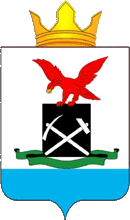 БУРЯАД РЕСПУБЛИКЫН МУХАРШЭБЭРЭЙ АЙМАГАЙХΓДƟƟ HУУРИИН«САГААННУУРАЙ» RЭHЭНМУНИЦИПАЛЬНА БАЙГУУЛАМЖЫН ЗАХИРГААН  NНаименование документаКоличество листовКоличество экземпляров1